先延ばし管理 ワークシート	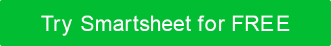 先延ばしに苦しむ各領域の問題を確認する: リストされていない特定の領域に空白スペースを使用します。 上記で選択した問題を選択し、次の回答を行います。免責事項Web サイト上で Smartsheet から提供される記事、テンプレート、または情報は参照用です。情報を最新かつ正確に保つよう努めていますが、当サイトまたはウェブサイトに含まれる情報、記事、テンプレート、関連するグラフィックスに関する完全性、正確性、信頼性、適合性、または可用性について、明示または黙示的ないかなる表明も保証も行いません。したがって、そのような情報に対する信頼は、お客様の責任で厳重に行われます。個人の健康/幸福個人の健康/幸福十分に眠る & よく眠る財務の追跡 / バランス予算健康的な食事入浴/衛生レクリエーション / 趣味行使ヘルスケア(医師、歯科医師等)会議の締め切り家庭生活家庭生活手形の支払い清掃洗濯新しい住宅を見つける 買い物料理メンテナンス/修理輸送ニーズ 仕事仕事新しい機会を求めて重要な呼び出しを行う仕事に行くマネージャー/同僚に話す再開の保守/準備時間通りに到着プロジェクトの完了会議の締め切り学校学校研究の完了割り当ての書き込みを完了する授業に行くグループワーク参加財政援助フォームの維持時間通りに到着宿題講師/アドバイザーとのミーティング個人的な関係個人的な関係テキストへの応答不要な関係を終了する友達と話す電子メールへの応答親戚とのコミュニケーションパートナーのための時間を作る外出 / 社交スケジュールされたイベントへの参加友達のための時間を作る家族のための時間を作る特別な行事を思い出す発行このタスクを実行することで、個人的にはどのように利益を得るのですか?このタスクを実行することで、個人的にはどのように利益を得るのですか?タスクを完了すると、将来にどのような影響を与えますか?  タスクを完了すると、将来にどのような影響を与えますか?  必要なリソース、攻撃計画、期限を詳述したミッションステートメントを作成します。必要なリソース、攻撃計画、期限を詳述したミッションステートメントを作成します。